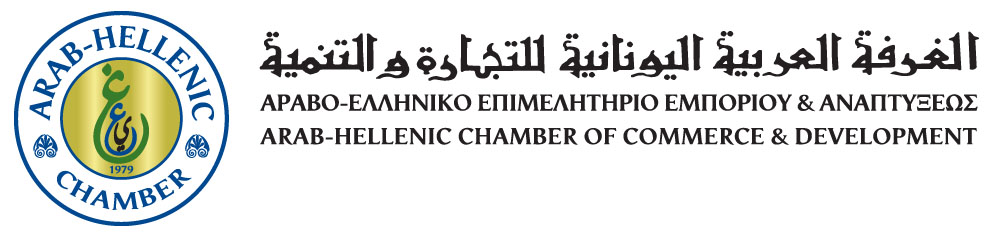 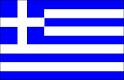 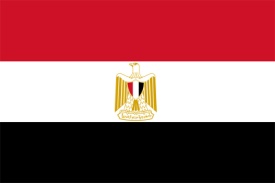 Ελληνική Επιχειρηματική Αποστολή στην Αίγυπτο  26-31/10/2014 ΑΠΛΗ ΚΑΤΑΧΩΡΗΣΗ - ΠΡΟΒΟΛΗΣ ΕΠΙΧΕΙΡΗΣΗΣΠαρακαλώ όπως συμπληρώσετε την ακόλουθη φόρμα σε μορφή  word στα αγγλικά, με τα στοιχεία που επιθυμείτε να καταχωρηθεί η επιχείρησή σας και μας την επιστρέψετε  μέσω e-mail: chamber@arabgreekchamber.gr Please fill in the details as word format, as mentioned below & send it via e-mail: chamber@arabgreekchamber.gr  Name of Company: ……Contact Person …..Title….Μobile  …..Full Address : …. Tel:					      Fax:   Ε-mail : 				      www.Company’s business (activity)( max. 30 words)   : ….….….Tel.: +30-210-6711210/+30-210-6726882/6773428 / Fax.:+30-210-6746577e-mail: chamber@arabgreekchamber.gr  / www.arabhellenicchamber.gr